Year R Reading ActivitiesOver the next few weeks, we have put together a range of reading books for your child to read at home.
The books can be accessed on the following website:
https://www.oxfordowl.co.uk/To gain access to the books we have listed, please follow the instructions below:Click on the My class login.













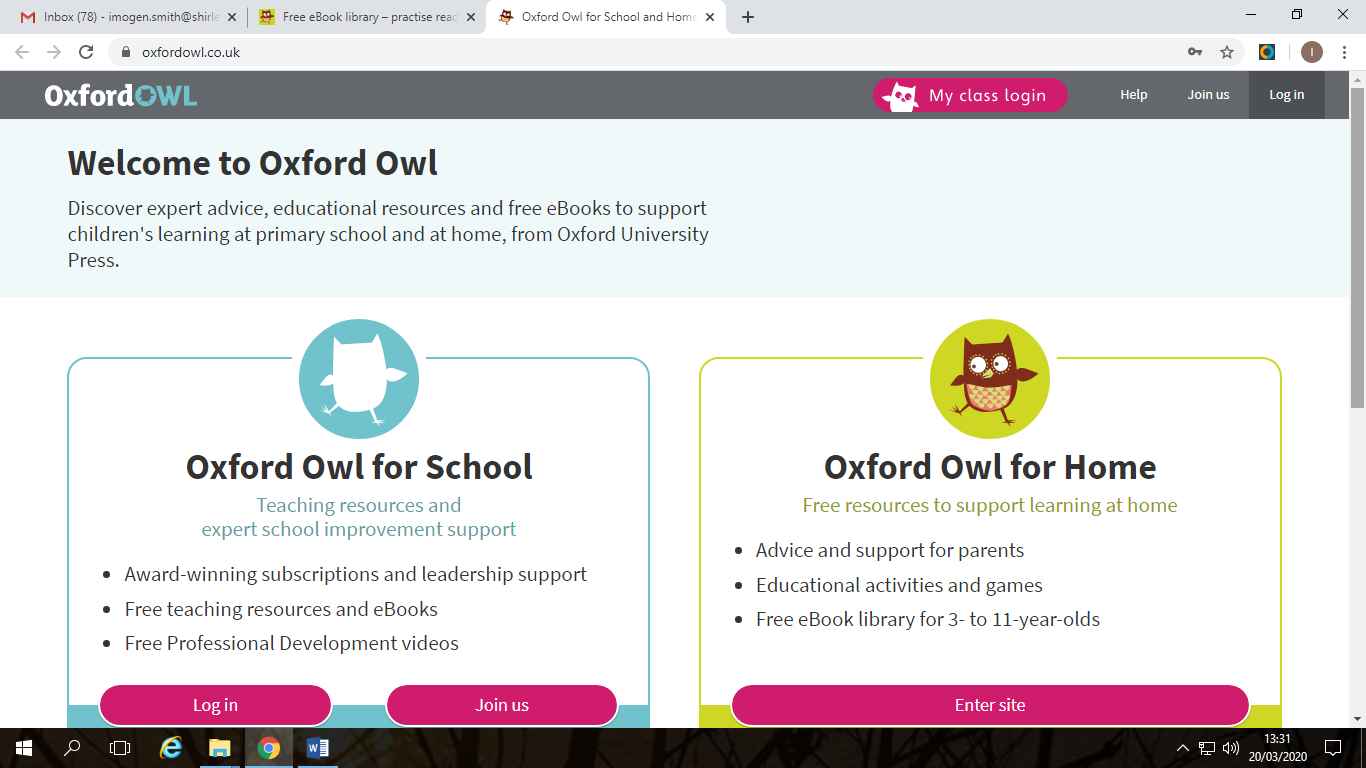 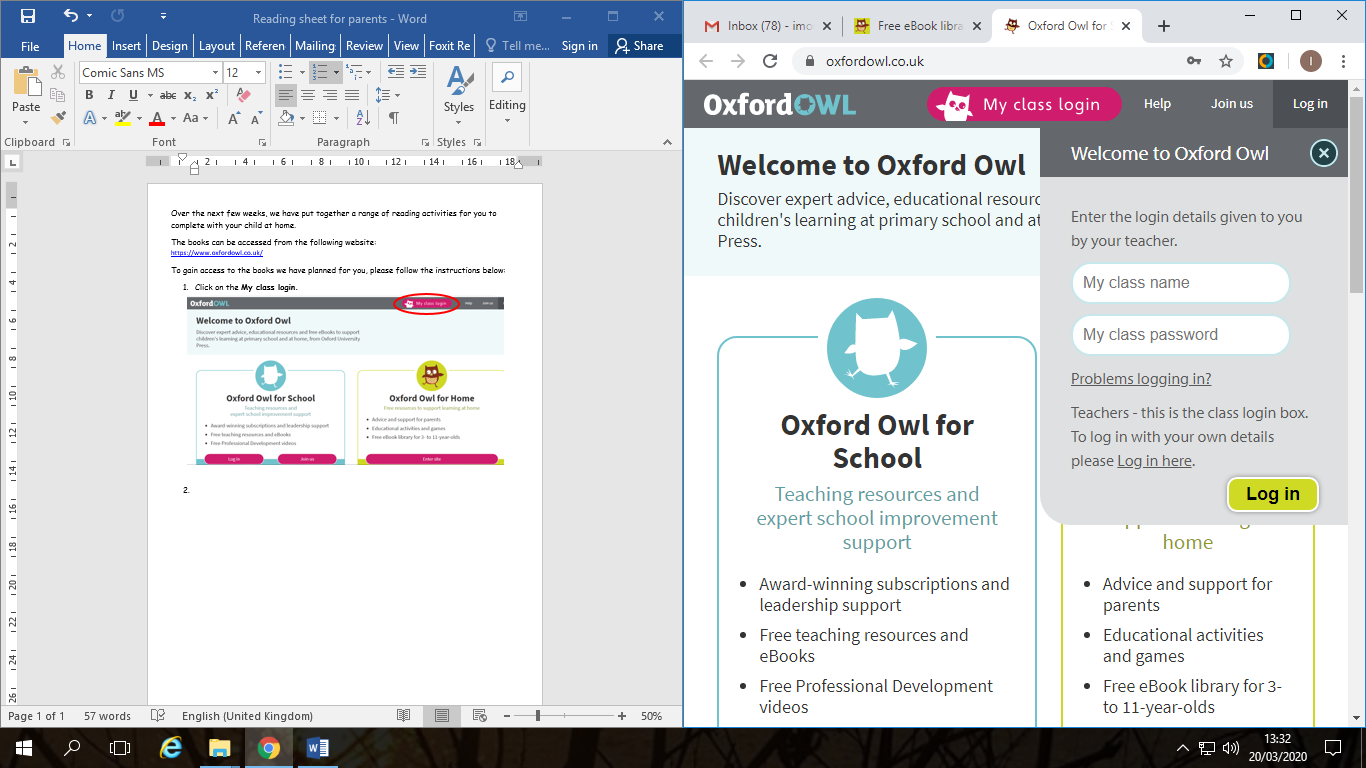 
3.      Click on My bookshelf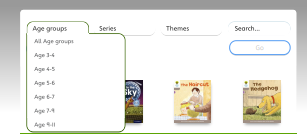 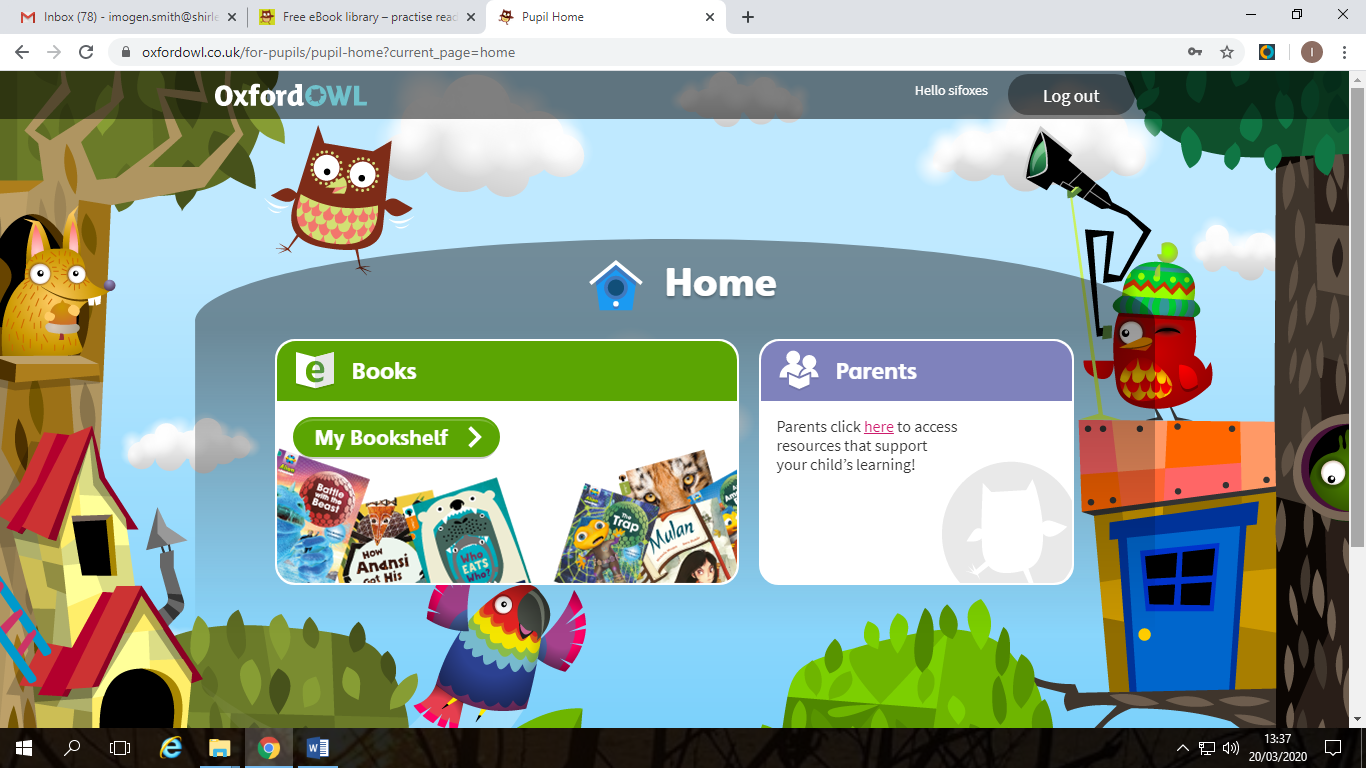 Each book chosen by the teachers will be suitable to your child’s current reading book. The Oxford Owl website also has interactive games and questions in addition to the guides set by school. Have fun!Dark pink- ‘Fetch’ by Roderick Hunt and Alex Brychta  Pink 1- ‘Sun Hat Fun’ by Red Ditty Pink 2- ‘Sun Hat Fun’ by Red Ditty Red 1- ‘Quiz’ by Roderick Hunt and Alex Brychta Red 2- ‘Toads in the Road’ by Roderick Hunt and Alex Brychta Yellow- ‘Goal’ by Alison Hawes  